Град Кикинда, Комисија за доделу стипендија, на основу члана 23. став 1. алинеја 3. Правилника о додели стипендија за младе таленте и ученике и студенте слабијег материјалног стања са територије града Кикинда (бр V-110-14/2008 – пречишћен текст и V-110-10/2015, V-110-11-16/2016) расписује и објављује:ЈАВНИ КОНКУРС ЗА ДОДЕЛУ СТИПЕНДИЈА СТУДЕНТИМА ВИСОКОШКОЛСКИХ УСТАНОВА СА ТЕРИТОРИЈЕ ГРАДА КИКИНДА ЗА ШКОЛСКУ 2017/2018. ГОДИНУIГрад Кикинда, у циљу подстицања талентованих студената који су у току школовања остварили изузетне резултате, као и подршке студентима који су слабијег материјалног стања, расписује конкурс за доделу стипендија студентима основних и мастер студија за школску 2017/2018. годину (период: октобар – јун).                                                                              IIУСЛОВИ ЗА УЧЕШЋЕ НА КОНКУРСУ:IIА – ОПШТИ УСЛОВИ:Обавезна документација за све учеснике конкурса о испуњавању следећих услова:- да је подносилац захтева држављанин Републике Србије (приложити уверење о држављанству издато од стране надлежног органа);- да подносилац захтева има пребивалиште или боравиште на подручју града Кикинде (приложити фотокопију личне карте или уверење о пребивалишту издато од стране ПУ-е Кикинда);- да уз остале тражене доказе приложити кратку биографију која ће обавезно садржати следеће податке: име и презиме, ЈМБГ, адреса и место становања, контакт телефон;- фотокопија картице текућег рачуна детета или најближег сродника.IIБ – ПОСЕБНИ УСЛОВИ:Право на добијање стипендије имају студенти  који су уписали прву годину студија, а  испуњавају један од следећих наведених услова: -  да су добитници титуле „Ученик генерације“ у средњој школи, да су уписали факултет и да се финансирају из буџета Републике Србије (приложити следеће доказе: уверење о завршеној средњој школи и уписаном факултету);               - да су чланови МЕНСЕ (међународно удружење натпросечно интелигентних особа – приложити потврду), да су завршили претходну годину школовања са најмањом просечном оценом од 4,50 (приложити оверену фотокопију сведочанства) и да су уписали факултет као студенти чије се школовање финансира из буџета (приложити уверење од факултета);-да су носиоци Вукове дипломе (приложити фотокопију Вукове дипломе);- да су на пријемном испиту на одабраном факултету остварили прво место на листи (приложити уверење од факултета).  Право на добијање стипендије имају студенти  који су на студијама првог или другог степена, а испуњавају следеће наведене услове:- да је подносилац захтева редован студент (приложити уверење од факултета);- да се школовање финансира из буџета (приложити уверење од факултета);- да у току студирања није изгубио годину (приложити уверење од факултета);- да је положио све испите из претходних година студија (приложити уверење од факултета); - да је студент од друге до завршне године основних студија (студенти првог степена студија); - да је студент другог степена студија који није у радном односу, који је одмах по завршетку основних студија наставио студије другог степена и уколико испуњава остале услове у складу са правилником;- да подносилац захтева има најмању просечну оцену 9,00 (приложити уверење од факултета о просечној оцени за претходну годину школовања). Учесници конкурса слабијег материјалног стања подносе:- подносилац слабијег материјалног стања има просечну оцену најмање 8,00 (приложити уверење од факултета о просечној оцени за претходну годину школовања);- доказ о броју чланова породице (приложити изјаву подносиоца потврђену са два сведока која мора бити оверена од стране надлежног органа);- укупна месечна примања по члану породице остварена у последња три месеца која претходе месецу у којем је расписан конкурс не сме прећи утврђен лимит за дечји додатак (приложити потврду о висини примања за последња 3 месеца која претходе месецу у којем је расписан конкурс за доделу стипендија за одрасле чланове породице издату од стране организације, предузећа или предузетника код кога су запослени, или потврду о висини пензије издату од стране Фонда ПИО, или потврду издату од стране надлежног органа о незапослености у случају да је члан породице незапослен);- уверења о имовном стању -  катастарски приходи за све чланове породице, издата од стране Републичког завода за катастар непокретности. IIIСа стипендистима потписује се уговор у коме се прецизирају међусобне обавезе.  IVРок за пријављивање на конкурс је од 26.12.2017. до 09.01.2018. године. Пријава и остала конкурсна документа, односно захтеви студената за доделу стипендије за школску 2017/2018. годину подносе се у наведеном року Комисији за доделу стипендија Града Кикинде и предају на писарницу Услужног центра Града Кикинда или поштом препоручено на адресу: Град Кикинда (са назнаком: Јавни конкурс за доделу стипендија студентима високошколских установа са територије Града Кикинде за школску 2017/2018. годину),  Трг српских добровољаца 12, 23 300 Кикинда.   НЕПОТПУНЕ И НЕБЛАГОВРЕМЕНЕ ПРИЈАВЕ НЕЋЕ БИТИ РАЗМАТРАНЕ.  НАПОМЕНА:  Документација не може бити старија од 6 месеци.  У складу са чланом 11. и чланом 11а. Закона о ученичком и студентском стандарду (Сл. гласник РС“, број 18/2010 и 55/2013), право на републичку студентску стипендију  и право на стипендију за изузетно надарене студенте нема  студент који је право на студентску стипендију остварио у складу са одлуком надлежног органа из буџета јединице локалне самоуправе, односно из буџета Републике Србије.      Председник Комисије за доделу стипендија Града Кикинде	Босиљка Срдић, с.р.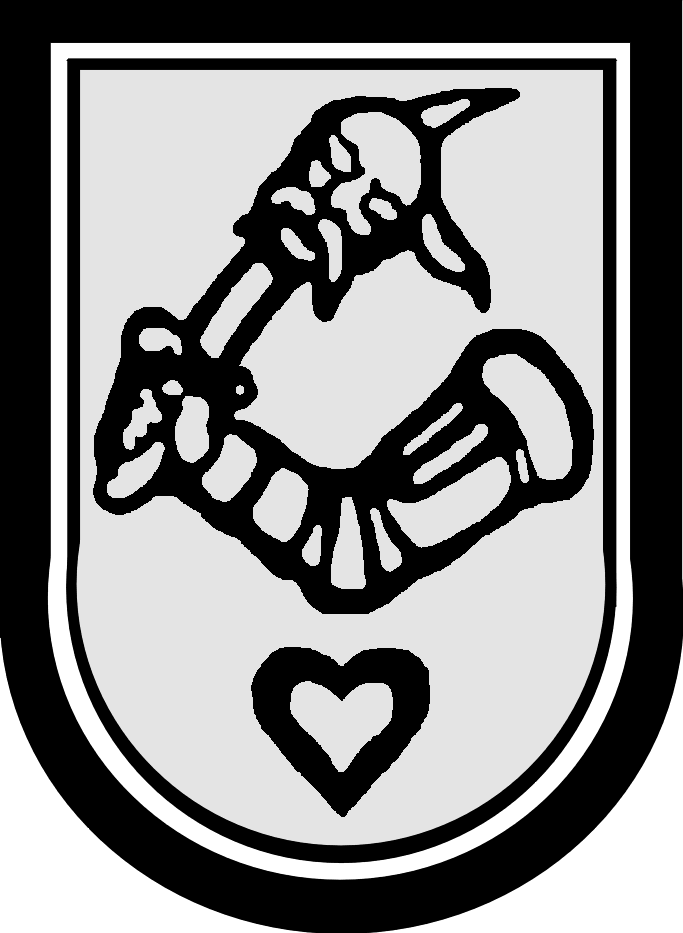         Република СрбијаАутономна Покрајина ВојводинаГРАД К И К И Н Д АГРАДСКА УПРАВАГРАДОНАЧЕЛНИКБрој: V – 61 -19 /2017Дана: 26.12.2017. године          К И К И Н Д АТрг српских добровољаца 12, 23300 Кикинда, тел/факс:0230/ 410-109 Трг српских добровољаца 12, 23300 Кикинда, тел/факс:0230/ 410-109 